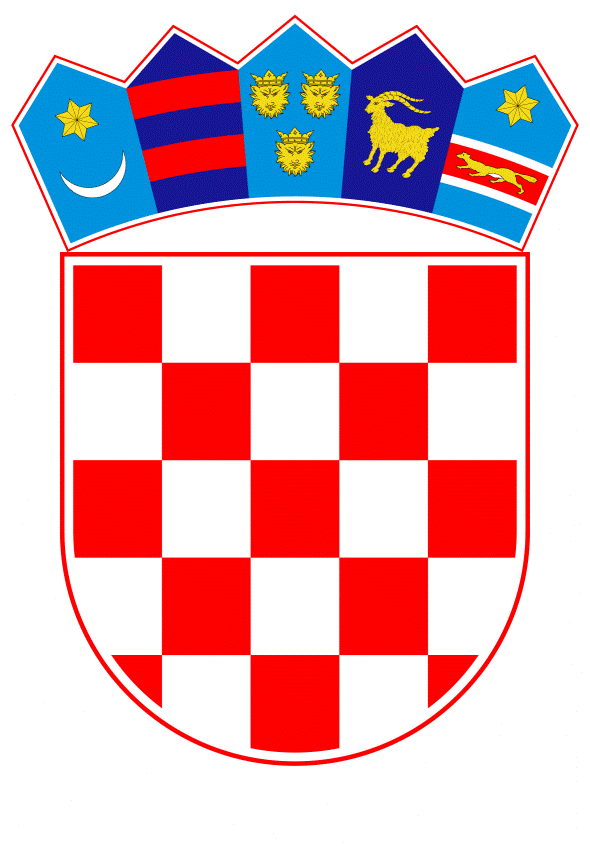 VLADA REPUBLIKE HRVATSKE	Zagreb, 22. ožujka 2023.PREDLAGATELJ:	Ministarstvo vanjskih i europskih poslovaPREDMET:	Verifikacija odgovora na zastupničko pitanje Domagoja Hajdukovića, u vezi s humanitarnom pomoći SirijiBanski dvori | Trg Sv. Marka 2  | 10000 Zagreb | tel. 01 4569 222 | vlada.gov.hr 1											PRIJEDLOGKLASA: URBROJ:Zagreb, PREDSJEDNIKU HRVATSKOGA SABORA PREDMET: Zastupničko pitanje Domagoja Hajdukovića, u vezi s humanitarnom pomoći Siriji	- odgovor Vlade	Zastupnik u Hrvatskome saboru, Domagoj Hajduković, postavio je, sukladno s člankom 140. Poslovnika Hrvatskoga sabora („Narodne novine“, br. 81/13., 113/16., 69/17., 29/18., 53/20., 119/20. - Odluka Ustavnog suda Republike Hrvatske i 123/20.), zastupničko pitanje u vezi s humanitarnom pomoći Siriji.	Na navedeno zastupničko pitanje Vlada Republike Hrvatske daje sljedeći odgovor:		Republika Hrvatska provodi razvojnu i humanitarnu politiku u skladu s međunarodnim okvirima, uzimajući u obzir vlastite političke, gospodarske i sigurnosne interese. Nacionalna politika humanitarne pomoći Republike Hrvatske provodi se u skladu s međunarodnim načelima humanitarnog djelovanja. Aktivnosti na ovom području usmjerene su na ublažavanje posljedica prirodnih nepogoda te onih izazvanih ljudskim djelovanjem, posebice u kontekstu post-konfliktnih okruženja. Zaštita najranjivijih skupina, a posebno žena i djece te promicanje humanitarnih načela u središtu su humanitarnog djelovanja Republike Hrvatske.		Nastavno na štetu uzrokovanu strašnim potresom koji je pogodio Tursku i Siriju 6. veljače 2023., Vlada Republike Hrvatske je već 9. veljače 2023. donijela Odluku o upućivanju humanitarne pomoći stanovništvu na potresom pogođenim područjima u Sirijskoj Arapskoj Republici, u iznosu od 200 tisuća eura. Provedba Odluke bila je u suradnji s Hrvatskim Caritasom i Hrvatskim Crvenim križem.	Nadalje, povodom Međunarodne donatorske konferencije za stradale u potresu u Turskoj i Siriji,Vlada Republike Hrvatske je na sjednici održanoj 16. ožujka 2023. donijela Odluku o upućivanju humanitarne pomoći stanovništvu na potresom pogođenim područjima Republike Turske i Sirijske Arapske Republike, a kojom se propisuje uplata doprinosa Republike Hrvatske u iznosu od 200 tisuća eura Međunarodnom odboru Crvenog križa, u svrhu upućivanja dodatne humanitarne pomoći stanovništvu Sirije. Eventualno potrebna dodatna obrazloženja u vezi s pitanjem zastupnika dat će ministar vanjskih i europskih poslova dr. sc. Gordan Grlić Radman.PREDSJEDNIK      mr.sc. Andrej Plenković